Значимые мероприятия, запланированные для проведения на территории Лидского района в 2018 годуНазвание мероприятияСроки проведенияОрганизаторКонтактные данные ответственного лицаСсылка на информацию о мероприятииКраткое описание мероприятия Культурно-событийные мероприятияКультурно-событийные мероприятияКультурно-событийные мероприятияКультурно-событийные мероприятияКультурно-событийные мероприятияКультурно-событийные мероприятияКолядный фестиваль «Гэй, калядкі»(г.Лида, Лидский замок)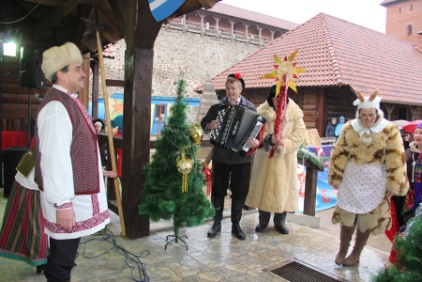 13 января 2018Государственное учреждение «Лидский районный центр культуры и народного творчества»231300 г. Лида ул. Победы 37аТел. 8(0154) 523469rmcnt_lida@mail.rurmcnt-lida.jimdo.comЗаместитель директора ГУ «Лидский районный центр культуры и народного творчества» Лисовская Татьяна Викторовна,Тел. 8(0154) 520492http://www.lidanews.by/news/r1/ku1/8104-na-stary-novy-god-u-scenah-lidskaga-zamka-prajshlo-tradycyjnae-svjata-kaljadny-fjest-fota Праздничное гулянье, которое состоит изтеатрализованного рождественского представления, праздничного «колядования», концертных выступлений, «Батлейки», конкурсов и поздравлений от Деда Мороза и Снегурочки. Районный конкурс «Спазнай смак сваёй кухні» (аг.Белица, Лидский р-н) 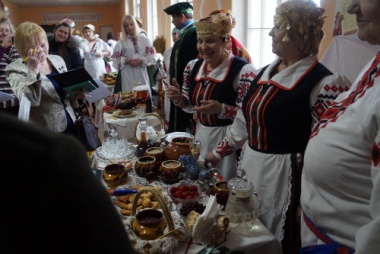 11 февраля 2018Государственное учреждение «Лидский районный центр культуры и народного творчества»231300 г. Лида ул. Победы 37аТел. 8(0154) 523469rmcnt_lida@mail.rurmcnt-lida.jimdo.comЗаместитель директора ГУ «Лидский районный центр культуры и народного творчества» Лисовская Татьяна Викторовна,Тел. 8(0154) 520492http://www.lidanews.by/news/r1/ku1/8196-u-agragaradku-dvoryshcha-spomnili-tradycyi-svjatkavannja-vjalikadnja Настоящий праздник традиционной белорусской кухни. На конкурсе будут представлены традиционные блюда разных населённых пунктов Лидского района.Народный праздник «Наша масленица» (Городской парк, г. Лида)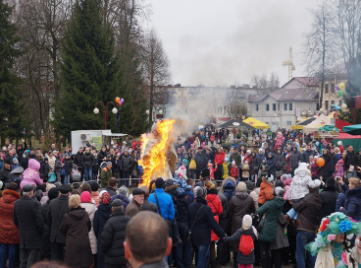 17 февраля 2018Отдел идеологической работы, культуры и по делам молодежи Лидского райисполкома231300 г. Лида ул. Советская,8Тел. 8(0154) 525420lidakult@mail.ruwww.lida.by/city/47Заместитель директора ГУ «Лидский районный центр культуры и народного творчества» Лисовская Татьяна ВикторовнаТел.8(0154) 520492http://lidanews.by/news/r1/ku1/4486-v-subbotu-lidchane-poproschalis-s-zimoj-fotoМассовое гулянье, элементами которого являются концертная программа, спортивные площадки и соревнования, выставки, конкурсы, народная кухня.Главные обрядовые элементы праздника: сжигание чучело, зазывание весны.Открытый региональный фестиваль-конкурс по брейк-дансу «LIDA-STYLE»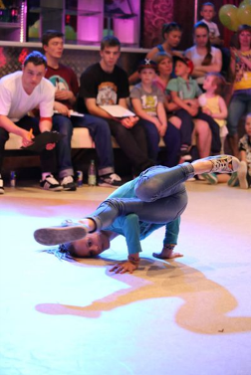 2 июня 2018 Государственное учреждение «Дворец культуры города Лиды»231300 г. Лида ул. Я.Купалы,1Тел. 8(0154) 523281lidardk@mail.rulida-palace.do.amДиректор ГУ «Дворец культуры города Лиды»Тур Ирина Эдуардовна8(0152)523281http://lida-palace.do.am/news/otkrytyj_regionalnyj_festival_konkurs_po_brejk_dansu_lida_style_battle_ground/2017-06-05-473Фестиваль объединяет единомышленников и сплачивает вокруг себя лучших исполнителей брейк-данса. Его идейные вдохновители – креативные молодые люди – любители брейк-данса, девиз которых «Танцуй всегда и везде! Не можешь – тогда хотя бы попробуй!». Попробовать свои силы могут все желающие от 6 лет и старше в номинациях «man battle» и «girl battle».Районный конкурс по ручной косьбе «Звініць каса – жыве вёска» (д. Гончары, Лидский р-н)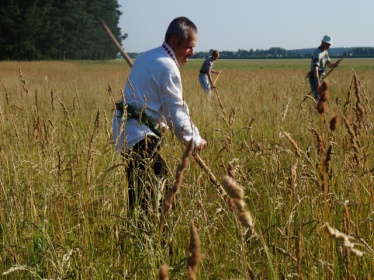 9 июня 2018Государственное учреждение «Лидский районный центр культуры и народного творчества»231300 г. Лида ул. Победы 37а Тел. 8(0154) 523469rmcnt_lida@mail.rurmcnt-lida.jimdo.comЗаместитель директора ГУ «Лидский районный центр культуры и народного творчества» Лисовская Татьяна ВикторовнаТел. 8(0154) 520492http://rmcnt-lida.jimdo.com/2016/06/27/звініць-каса-жыве-вёскаКонкурс среди жителей Лидского района на лучшее владение мастерством косьбы (скорость, качество, захват)Фестиваль национальных культур «Суквецце сяброўства» (г. Лида)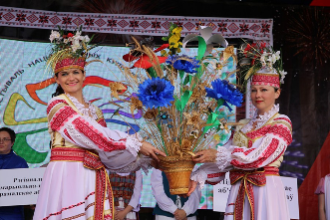 3 июля 2018Отдел идеологической работы, культуры и по делам молодежи Лидского райисполкома231300 г. Лида ул. Советская,8Тел. 8(0154) 525420lidakult@mail.ruwww.lida.by/city/47Заместитель директора ГУ «Лидский районный центр культуры и народного творчества» Лисовская Татьяна Викторовна,Тел. 8(0154) 520492http://www.lidanews.by/news/r1/ku1/8790-kvetki-krain-u-sukvecci-sjabro-stva-pad-takim-djevizam-u-lidze-prajsho-12y-festyval-nacyjanalnyh-kultur-fota Концертные выступления творческих коллективов национальных меньшинств Лидского районаРайонный праздник «Купалье» (Лидский замок, г. Лида)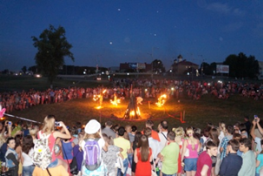 7 июля 2018Отдел идеологической работы, культуры и по делам молодежи Лидского райисполкома231300 г. Лида ул. Советская,8Тел. 8(0154) 525420lidakult@mail.ruwww.lida.by/city/47Заместитель директора ГУ «Лидский районный центр культуры и народного творчества» Лисовская Татьяна Викторовна,Тел. 8(0154) 520492http://lidanews.by/news/r1/ku1/5215-v-lide-otprazdnovali-kupale-fotoТеатрализованное представление, зажигание костра, массовое гуляние, гадание на венках, выступление артистов, игры, поиск “Кветкі- папараць”Фестиваль молодежных субкультур «Молодежная волна» (г.Лида) 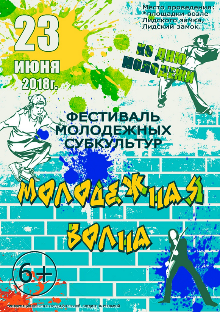 23 июня 2018Государственное учреждение «Дворец культуры города Лиды»231300 г. Лида ул. Я.Купалы,1Тел. 8(0154) 523281lidardk@mail.rulida-palace.do.amДиректор ГУ «Дворец культуры города Лиды»Тур Ирина Эдуардовна8(0152)523281http://lida-palace.do.am/news/festival_molodezhnykh_subkultur_molodezhnaja_volna/2017-06-09-477Концертные выступления молодежных музыкальных групп, танцевальных коллективов, фаер-бригад. Рыцарский турнир «Меч Лидского замка» (г.Лида, Лидский замок)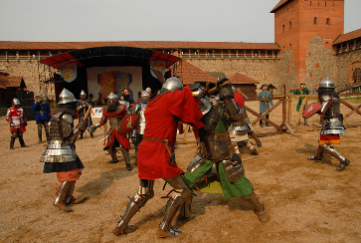 сентябрь 2018Отдел идеологической работы, культуры и по делам молодежи Лидского райисполкома231300 г. Лида ул. Советская,8Тел. 8(0154) 525420lidakult@mail.ruwww.lida.by/city/47 Заместитель директора ГУ «Лидский районный центр культуры и народного творчества» Лисовская Татьяна Викторовна,Тел. 8(0154) 520492http://lidanews.by/news/r1/do1/9088-u-scenah-starazhytnaga-zamka-lidze-adby-sja-do-gachakany-rycarski-turnir-mech-lidskaga-zamka2017-fota В течение дня зрителям предлагаются яркие и незабываемые представления: конный турнир, пеший индивидуальный рыцарский турнир «Меч бастард» и командный рыцарский турнир «Турнир пятёрок» с участием рыцарских клубов Беларуси и России. Звучным украшением праздника является выступление музыкальных групп. В программе турнира будет предусмотрено немало интерактивных мероприятий – это и битва за платок прекрасной дамы, и мастер-класс от танцевального коллектива по средневековым танцам, и многое другое. Словом, зрители в замке не будут только сторонними наблюдателями.Праздник, посвящённый 695-летию со дня основания города «Ліда – наш гонар і наша любоў»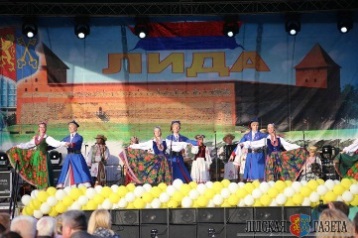 сентябрь2018 Отдел идеологической работы, культуры и по делам молодежи Лидского райисполкома231300 г. Лида ул. Советская,8Тел. 8(0154) 525420lidakult@mail.ruwww.lida.by/city/47http://lida.gov.by/ru/День города — наряду с главным Днём страны, это, как правило, самый массовый по масштабу, самый большой по размаху подготовки праздник, затрагивающий всех жителей города. 2018 год для Лиды - это ещё и юбилейная дата – 695-летие со дня основания города. В этот день будут проводится праздничные мероприятия — выступления руководителей города, парады, шествия, ярмарки, праздничные концерты. День города обычно заканчивается фейерверками и салютом. Спортивные мероприятияСпортивные мероприятияСпортивные мероприятияСпортивные мероприятияСпортивные мероприятияСпортивные мероприятияМеждународный Рождественский турнир по хоккею среди любительских команд  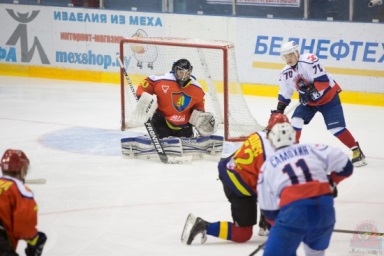 4-6 января 2018Лидская ДЮСШ по хоккею с шайбой, 231300, г.Лида, ул. Качана, 31, тел. (0154)53-33-50, 53-32-08, ledov.dvorez@mail.ru http://www.lidadvorec.byКузнецов Александр Леонидович,тел. (0154) 53-33-50, 53-32-08ledov.dvorez@mail.ruПринимают участие команды г. Подольск (Россия), г. Калининград (Россия), г. Даугавпилс (Латвия), а так же белорусские команды.Международный турнир по греко-римской борьбе на призы Цилентя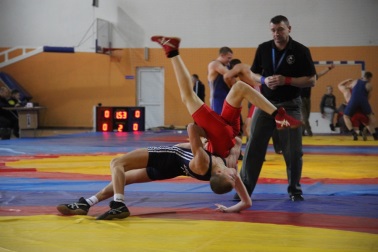 22-24 февраля 2018Сектор спорта и туризма отдела образования, спорта и туризма Лидского районного исполнительного комитета, 231300, г.Лида, ул. Замковая, 8, тел. (0154)52 48 32,52 05 70,lida_sport@tut.by Федерация борьбы, 220035, г.Минск,  пр-т.Победителей, 51, корп. 2, ком. 1тел. 309 20 50www.wrestling.by Дубатовка Иван Иванович,тел. (0154) 52 48 32,lida_sport@tut.byhttp://www.lidanews.by/news/r1/sp1/8240-v-lide-prohodit-11j-turnir-po-grekorimskoj-borbe-na-prizy-valerija-cilentja-foto Ежегодный турнир на призы уроженца г. Лиды, бронзового призера Олимпийских игр, собирает около 120 участников из 12 стран.Международный турнир по борьбе дзюдо «Кубок Юртова – 2018» 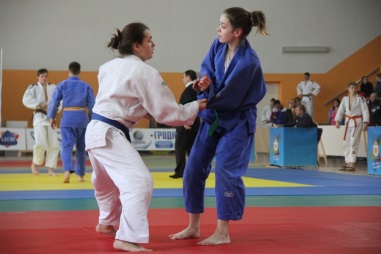 9-11 февраля 2018Сектор спорта и туризма отдела образования, спорта и туризма Лидского районного исполнительного комитета, 231300, г.Лида, ул. Замковая, 8, тел. (0154)52 48 32,52 05 70,lida_sport@tut.byДубатовка Иван Иванович,тел. (0154) 52 48 32,lida_sport@tut.by Управление спорта и туризма Гродненского облисполкома 230023, г. Гродно, ул. Ожешко, 19,8 (0152) 77–28–77,office@oblsport.grodno.by ОО «Федерация дзюдо и самбо Гродненской области»,г. Гродно, ул. БЛК, 17тел. 8 0152 77 26 00http://www.lidanews.by/news/r1/sp1/8253-klassika-i-dzjudo Участвуют сильнейшие представители молодежных сборных команд из 10 стран.Открытый районный турнир по боксу памяти дважды Героя Советского Союза Генерала Беды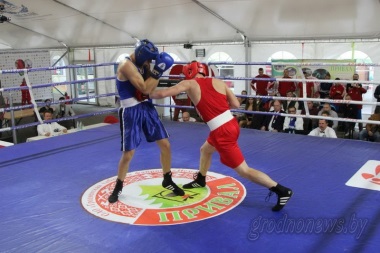 3-6 мая 2018 Сектор спорта и туризма отдела образования, спорта и туризма Лидского районного исполнительного комитета, 231300, г.Лида, ул. Замковая, 8, тел. (0154)52 48 32,52 05 70,lida_sport@tut.byДубатовка Иван Иванович,тел. (0154) 52 48 32,lida_sport@tut.by Гродненская областная организация ОО "Белорусская федерация любительского бокса"г.Гродно, ул. Я.Купалы, 61-217 «а»тел. +375 29 330 94 04http://www.oblsport.grodno.by/ru/ В турнире принимают участие сильнейшие боксеры Республики Беларусь, ближнего и дальнего зарубежья. Место проведения турнира – Лидский замокМеждународный турнир по мотокросу посвящённый Дню Победы 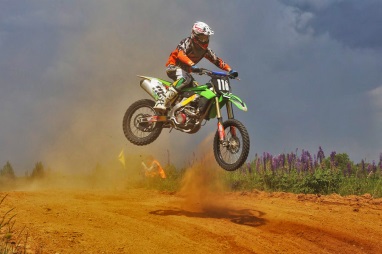 4-6 мая 2018Сектор спорта и туризма отдела образования, спорта и туризма Лидского районного исполнительного комитета, 231300, г.Лида, ул. Замковая, 8, тел. (0154) 52 48 32,52 05 70,lida_sport@tut.byЛидская ДОСААФ, г. Лида ул. Фрунзе, 18а, г. Лида, 231300 Тел.: 8 0154 55 05 64, 8 033 321 84 55lidarosdosaaf@mail.ru Дубатовка Иван Иванович,тел. (0154) 52 48 32,lida_sport@tut.byhttp://www.lidanews.by/news/r1/sp1/8717-zhmi-na-gaz-v-lide-proshli-pervenstvo-i-chempionat-belarusi-po-motokrossu-foto Более 130-ти сильнейших спортсменов из Беларуси, России и Литвы ежегодно защищают честь своих стран и городов в 10-ти классах мотоциклов, а трасса по сложности не уступает стандартам мирового уровня.Велопробег «LidaRovarFast»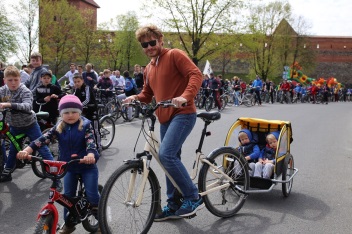 12 мая 2018 Сектор спорта и туризма отдела образования, спорта и туризма Лидского районного исполнительного комитета, 231300, г.Лида, ул. Замковая, 8, тел. (0154) 52 48 32,52 05 70,lida_sport@tut.byВелосообщество города Лида «ВелоЛида»Дубатовка Иван Иванович,тел. (0154) 52 48 32,lida_sport@tut.byМикулич Олег8029 7535438https://vk.com/velolidabyhttp://www.lidanews.by/news/r1/sp1/8579-v-lide-proshel-veloprobeg-foto Велопробег по достопримечательностям города, в котором принимают участие свыше 500 велосипедистов разного возрастаТрадиционная легкоатлетическая эстафета на призы Лидской газеты посвященная Дню работников физической культуры и спорта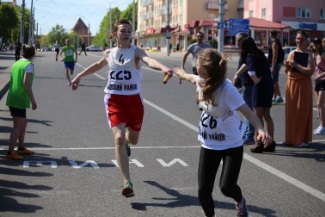 19 мая 2018Сектор спорта и туризма отдела образования, спорта и туризма Лидского районного исполнительного комитета, 231300, г.Лида, ул. Замковая, 8, тел. (0154) 52 48 32,52 05 70,lida_sport@tut.byДубатовка Иван Иванович,тел. (0154) 52 48 32,lida_sport@tut.byhttp://www.lidanews.by/news/r1/sp1/8610-perevernuta-esche-odna-stranica-v-istorii-legkoatleticheskoj-jestafety-na-prizy-lidskaj-gazety Ежегодная эстафета собирает свыше 50 команд, проводится с 1952 года по центральным улицам города.Международный турнир по теннису среди ветеранов «Лидское пиво – КАП»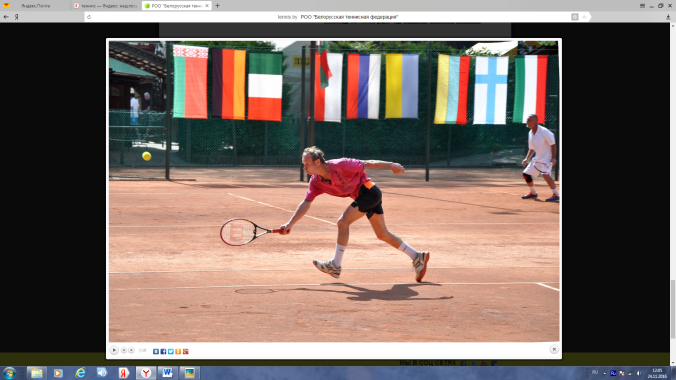 23 мая – 4 июня 2018Спортивный клуб «Лида Драйв Плюс», 231320, Гродненская обл., Лидский р-н, д.Крупово, пер. Фомичева, 1,тел. 8-029-193-57-27ssurmin@mail.ruБелорусская теннисная федерация, 220030, г.Минск, ул. Герцена, 2А, 
belarustennis@gmail.com http://tennis.by  Сурмин Сергей Валентинович,тел. (029) 6157719ssurmin@mail.ru Спортивный клуб «Лида Драйв плюс» расположен в одном из самых живописных уголков города Лида. Здесь расположены 4 качественных грунтовых корта.Международный турнир по теннису среди юношей и девушек до 16 лет «Пепси – КАП»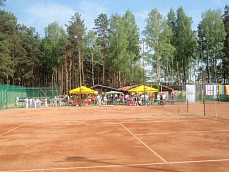 7 – 14 июля 2018Спортивный клуб «Лида Драйв Плюс», 231320, Гродненская обл., Лидский р-н, д.Крупово, пер. Фомичева, 1,тел. 8-029-193-57-27ssurmin@mail.ruБелорусская теннисная федерация, 220030, г.Минск, ул. Герцена, 2А, 
belarustennis@gmail.com http://tennis.by  Сурмин Сергей Валентинович,тел. (029) 6157719ssurmin@mail.ruСпортивный клуб «Лида Драйв плюс» расположен в одном из самых живописных уголков города Лида. Здесь расположены 4 качественных грунтовых корта.Районный спортивный праздник «Плавание «На чем попало», посвященный освобождению города Лиды от немецко-фашистских захватчиков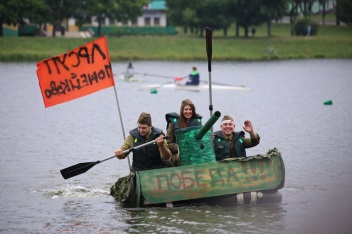 7 июля 2018 Сектор спорта и туризма отдела образования, спорта и туризма Лидского районного исполнительного комитета, 231300, г.Лида, ул. Замковая, 8, тел. (0154) 52 48 32,52 05 70,lida_sport@tut.by Дубатовка Иван Иванович,тел. (0154) 52 48 32,lida_sport@tut.by http://www.lidanews.by/news/r1/sp1/7166-v-lide-proshli-sorevnovanija-po-plavaniju-na-chem-popalo-bolotnomu-futbolu-i-ulichnomu-volejbolu-foto Праздник проводится на Лидском озере 